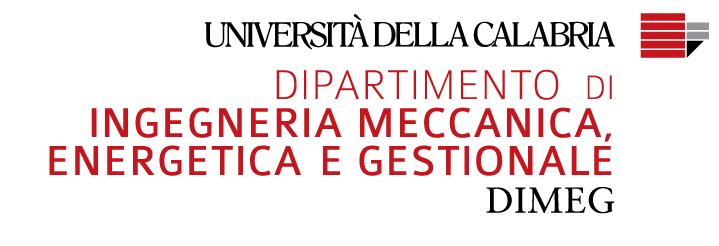 Data, ______________________			Firma __________________________________DATI ANAGRAFICI (compilare sempre e in ogni sua parte)DATI ANAGRAFICI (compilare sempre e in ogni sua parte)DATI ANAGRAFICI (compilare sempre e in ogni sua parte)DATI ANAGRAFICI (compilare sempre e in ogni sua parte)DATI ANAGRAFICI (compilare sempre e in ogni sua parte)DATI ANAGRAFICI (compilare sempre e in ogni sua parte)DATI ANAGRAFICI (compilare sempre e in ogni sua parte)DATI ANAGRAFICI (compilare sempre e in ogni sua parte)DATI ANAGRAFICI (compilare sempre e in ogni sua parte)DATI ANAGRAFICI (compilare sempre e in ogni sua parte)DATI ANAGRAFICI (compilare sempre e in ogni sua parte)DATI ANAGRAFICI (compilare sempre e in ogni sua parte)DATI ANAGRAFICI (compilare sempre e in ogni sua parte)DATI ANAGRAFICI (compilare sempre e in ogni sua parte)DATI ANAGRAFICI (compilare sempre e in ogni sua parte)DATI ANAGRAFICI (compilare sempre e in ogni sua parte)DATI ANAGRAFICI (compilare sempre e in ogni sua parte)DATI ANAGRAFICI (compilare sempre e in ogni sua parte)DATI ANAGRAFICI (compilare sempre e in ogni sua parte)DATI ANAGRAFICI (compilare sempre e in ogni sua parte)DATI ANAGRAFICI (compilare sempre e in ogni sua parte)DATI ANAGRAFICI (compilare sempre e in ogni sua parte)DATI ANAGRAFICI (compilare sempre e in ogni sua parte)DATI ANAGRAFICI (compilare sempre e in ogni sua parte)DATI ANAGRAFICI (compilare sempre e in ogni sua parte)DATI ANAGRAFICI (compilare sempre e in ogni sua parte)DATI ANAGRAFICI (compilare sempre e in ogni sua parte)DATI ANAGRAFICI (compilare sempre e in ogni sua parte)DATI ANAGRAFICI (compilare sempre e in ogni sua parte)DATI ANAGRAFICI (compilare sempre e in ogni sua parte)DATI ANAGRAFICI (compilare sempre e in ogni sua parte)DATI ANAGRAFICI (compilare sempre e in ogni sua parte)DATI ANAGRAFICI (compilare sempre e in ogni sua parte)DATI ANAGRAFICI (compilare sempre e in ogni sua parte)DATI ANAGRAFICI (compilare sempre e in ogni sua parte)DATI ANAGRAFICI (compilare sempre e in ogni sua parte)DATI ANAGRAFICI (compilare sempre e in ogni sua parte)DATI ANAGRAFICI (compilare sempre e in ogni sua parte)DATI ANAGRAFICI (compilare sempre e in ogni sua parte)DATI ANAGRAFICI (compilare sempre e in ogni sua parte)DATI ANAGRAFICI (compilare sempre e in ogni sua parte)DATI ANAGRAFICI (compilare sempre e in ogni sua parte)DATI ANAGRAFICI (compilare sempre e in ogni sua parte)DATI ANAGRAFICI (compilare sempre e in ogni sua parte)DATI ANAGRAFICI (compilare sempre e in ogni sua parte)DATI ANAGRAFICI (compilare sempre e in ogni sua parte)DATI ANAGRAFICI (compilare sempre e in ogni sua parte)DATI ANAGRAFICI (compilare sempre e in ogni sua parte)DATI ANAGRAFICI (compilare sempre e in ogni sua parte)DATI ANAGRAFICI (compilare sempre e in ogni sua parte)DATI ANAGRAFICI (compilare sempre e in ogni sua parte)DATI ANAGRAFICI (compilare sempre e in ogni sua parte)DATI ANAGRAFICI (compilare sempre e in ogni sua parte)DATI ANAGRAFICI (compilare sempre e in ogni sua parte)DATI ANAGRAFICI (compilare sempre e in ogni sua parte)DATI ANAGRAFICI (compilare sempre e in ogni sua parte)DATI ANAGRAFICI (compilare sempre e in ogni sua parte)DATI ANAGRAFICI (compilare sempre e in ogni sua parte)DATI ANAGRAFICI (compilare sempre e in ogni sua parte)DATI ANAGRAFICI (compilare sempre e in ogni sua parte)DATI ANAGRAFICI (compilare sempre e in ogni sua parte)DATI ANAGRAFICI (compilare sempre e in ogni sua parte)DATI ANAGRAFICI (compilare sempre e in ogni sua parte)DATI ANAGRAFICI (compilare sempre e in ogni sua parte)DATI ANAGRAFICI (compilare sempre e in ogni sua parte)DATI ANAGRAFICI (compilare sempre e in ogni sua parte)DATI ANAGRAFICI (compilare sempre e in ogni sua parte)DATI ANAGRAFICI (compilare sempre e in ogni sua parte)DATI ANAGRAFICI (compilare sempre e in ogni sua parte)DATI ANAGRAFICI (compilare sempre e in ogni sua parte)DATI ANAGRAFICI (compilare sempre e in ogni sua parte)DATI ANAGRAFICI (compilare sempre e in ogni sua parte)DATI ANAGRAFICI (compilare sempre e in ogni sua parte)DATI ANAGRAFICI (compilare sempre e in ogni sua parte)DATI ANAGRAFICI (compilare sempre e in ogni sua parte)DATI ANAGRAFICI (compilare sempre e in ogni sua parte)DATI ANAGRAFICI (compilare sempre e in ogni sua parte)DATI ANAGRAFICI (compilare sempre e in ogni sua parte)DATI ANAGRAFICI (compilare sempre e in ogni sua parte)DATI ANAGRAFICI (compilare sempre e in ogni sua parte)DATI ANAGRAFICI (compilare sempre e in ogni sua parte)DATI ANAGRAFICI (compilare sempre e in ogni sua parte)DATI ANAGRAFICI (compilare sempre e in ogni sua parte)DATI ANAGRAFICI (compilare sempre e in ogni sua parte)DATI ANAGRAFICI (compilare sempre e in ogni sua parte)DATI ANAGRAFICI (compilare sempre e in ogni sua parte)DATI ANAGRAFICI (compilare sempre e in ogni sua parte)DATI ANAGRAFICI (compilare sempre e in ogni sua parte)DATI ANAGRAFICI (compilare sempre e in ogni sua parte)DATI ANAGRAFICI (compilare sempre e in ogni sua parte)DATI ANAGRAFICI (compilare sempre e in ogni sua parte)   Cognome    Cognome    Cognome    Cognome    Cognome    Cognome    Cognome    Cognome    Cognome    Cognome    Cognome    Cognome    Cognome    Cognome    Cognome    Cognome    Cognome    Cognome    Cognome    Cognome    Cognome    Cognome    Cognome    Cognome    Cognome    Cognome    Cognome    Cognome    Cognome    Cognome    Cognome    Cognome    Cognome    Cognome    Cognome    Cognome    Cognome    Cognome    Cognome    Cognome    Cognome    Cognome    Cognome    Cognome    Cognome    Cognome    Cognome NomeNomeNomeNomeNomeNomeNomeNomeNomeNomeNomeNomeNomeNomeNomeNomeNomeNomeNomeNomeNomeNomeNomeNomeNomeNomeNomeNomeNomeNomeNomeNomeNomeNomeNomeNomeNomeNomeNomeNomeNomeNome   Data di nascita   Data di nascita   Data di nascita   Data di nascita   Data di nascita   Data di nascita   Data di nascita   Data di nascita   Data di nascita   Data di nascita   Data di nascita   Data di nascita   Data di nascita   Data di nascita   Data di nascita   Data di nascita   Data di nascita   Data di nascita   Data di nascita   Data di nascita   Data di nascita   Data di nascitaLuogo di nascita e cittadinanzaLuogo di nascita e cittadinanzaLuogo di nascita e cittadinanzaLuogo di nascita e cittadinanzaLuogo di nascita e cittadinanzaLuogo di nascita e cittadinanzaLuogo di nascita e cittadinanzaLuogo di nascita e cittadinanzaLuogo di nascita e cittadinanzaLuogo di nascita e cittadinanzaLuogo di nascita e cittadinanzaLuogo di nascita e cittadinanzaLuogo di nascita e cittadinanzaLuogo di nascita e cittadinanzaLuogo di nascita e cittadinanzaLuogo di nascita e cittadinanzaLuogo di nascita e cittadinanzaLuogo di nascita e cittadinanzaLuogo di nascita e cittadinanzaLuogo di nascita e cittadinanzaLuogo di nascita e cittadinanzaLuogo di nascita e cittadinanzaLuogo di nascita e cittadinanzaLuogo di nascita e cittadinanzaLuogo di nascita e cittadinanzaLuogo di nascita e cittadinanzaLuogo di nascita e cittadinanzaLuogo di nascita e cittadinanzaLuogo di nascita e cittadinanzaLuogo di nascita e cittadinanzaLuogo di nascita e cittadinanzaLuogo di nascita e cittadinanzaProvinciaProvinciaProvinciaProvinciaProvinciaProvinciaProvinciaProvinciaProvinciaProvincia   Codice fiscale    Codice fiscale    Codice fiscale    Codice fiscale    Codice fiscale    Codice fiscale    Codice fiscale    Codice fiscale    Codice fiscale    Codice fiscale    Codice fiscale    Codice fiscale    Codice fiscale    Codice fiscale    Codice fiscale    Codice fiscale    Codice fiscale    Codice fiscale    Codice fiscale    Codice fiscale    Codice fiscale    Codice fiscale    Codice fiscale    Codice fiscale    Codice fiscale    Codice fiscale    Codice fiscale    Codice fiscale    Codice fiscale    Codice fiscale    Codice fiscale    Codice fiscale    Codice fiscale    Codice fiscale    Codice fiscale    Codice fiscale    Codice fiscale    Codice fiscale    Codice fiscale    Codice fiscale    Codice fiscale    Codice fiscale    Codice fiscale    Codice fiscale    Codice fiscale    Codice fiscale    Codice fiscale    Codice fiscale    Codice fiscale    Codice fiscale    Codice fiscale    Codice fiscale    Codice fiscale    Codice fiscale    Codice fiscale    Codice fiscale    Codice fiscale e-mail  (Obbligatorio)e-mail  (Obbligatorio)e-mail  (Obbligatorio)e-mail  (Obbligatorio)e-mail  (Obbligatorio)e-mail  (Obbligatorio)e-mail  (Obbligatorio)e-mail  (Obbligatorio)e-mail  (Obbligatorio)e-mail  (Obbligatorio)e-mail  (Obbligatorio)e-mail  (Obbligatorio)e-mail  (Obbligatorio)e-mail  (Obbligatorio)e-mail  (Obbligatorio)e-mail  (Obbligatorio)e-mail  (Obbligatorio)e-mail  (Obbligatorio)e-mail  (Obbligatorio)e-mail  (Obbligatorio)e-mail  (Obbligatorio)e-mail  (Obbligatorio)e-mail  (Obbligatorio)e-mail  (Obbligatorio)e-mail  (Obbligatorio)e-mail  (Obbligatorio)e-mail  (Obbligatorio)e-mail  (Obbligatorio)e-mail  (Obbligatorio)e-mail  (Obbligatorio)e-mail  (Obbligatorio)e-mail  (Obbligatorio)e-mail  (Obbligatorio)   Indirizzo   Indirizzo   Indirizzo   Indirizzo   Indirizzo   Indirizzo   Indirizzo   Indirizzo   Indirizzo   Indirizzo   Indirizzo   Indirizzo   Indirizzo   Indirizzo   Indirizzo   Indirizzo   Indirizzo   Indirizzo   Indirizzo   Indirizzo   Indirizzo   Indirizzo   Indirizzo   Indirizzo   Indirizzo   Indirizzo   Indirizzo   Indirizzo   Indirizzo   Indirizzo   Indirizzo   Indirizzo   Indirizzo   Indirizzo   Indirizzo   Indirizzo   Indirizzo   Indirizzo   Indirizzo   Indirizzo   Indirizzo   Indirizzo   Indirizzo   Indirizzo   Indirizzo   Indirizzo   Indirizzo   Indirizzo   Indirizzo   Indirizzo   Indirizzo   Indirizzo   Indirizzo   Indirizzo   Indirizzo   Indirizzo   IndirizzoN° civicoN° civicoN° civicoN° civicoN° civicoN° civicoN° civicoTelefonoTelefonoTelefonoTelefonoTelefonoTelefonoTelefonoTelefonoTelefonoTelefonoTelefonoTelefonoTelefonoTelefonoTelefonoTelefonoTelefonoTelefonoTelefonoTelefonoTelefonoTelefonoTelefono   Comune (e Stato estero ) di residenza   Comune (e Stato estero ) di residenza   Comune (e Stato estero ) di residenza   Comune (e Stato estero ) di residenza   Comune (e Stato estero ) di residenza   Comune (e Stato estero ) di residenza   Comune (e Stato estero ) di residenza   Comune (e Stato estero ) di residenza   Comune (e Stato estero ) di residenza   Comune (e Stato estero ) di residenza   Comune (e Stato estero ) di residenza   Comune (e Stato estero ) di residenza   Comune (e Stato estero ) di residenza   Comune (e Stato estero ) di residenza   Comune (e Stato estero ) di residenza   Comune (e Stato estero ) di residenza   Comune (e Stato estero ) di residenza   Comune (e Stato estero ) di residenza   Comune (e Stato estero ) di residenza   Comune (e Stato estero ) di residenza   Comune (e Stato estero ) di residenza   Comune (e Stato estero ) di residenza   Comune (e Stato estero ) di residenza   Comune (e Stato estero ) di residenza   Comune (e Stato estero ) di residenza   Comune (e Stato estero ) di residenza   Comune (e Stato estero ) di residenza   Comune (e Stato estero ) di residenza   Comune (e Stato estero ) di residenza   Comune (e Stato estero ) di residenza   Comune (e Stato estero ) di residenza   Comune (e Stato estero ) di residenza   Comune (e Stato estero ) di residenza   Comune (e Stato estero ) di residenza   Comune (e Stato estero ) di residenza   Comune (e Stato estero ) di residenza   Comune (e Stato estero ) di residenza   Comune (e Stato estero ) di residenza   Comune (e Stato estero ) di residenza   Comune (e Stato estero ) di residenza   Comune (e Stato estero ) di residenza   Comune (e Stato estero ) di residenza   Comune (e Stato estero ) di residenza   Comune (e Stato estero ) di residenza   Comune (e Stato estero ) di residenza   Comune (e Stato estero ) di residenza   Comune (e Stato estero ) di residenza   Comune (e Stato estero ) di residenza   Comune (e Stato estero ) di residenza   Comune (e Stato estero ) di residenza   Comune (e Stato estero ) di residenza   Comune (e Stato estero ) di residenza   Comune (e Stato estero ) di residenza   Comune (e Stato estero ) di residenza   Comune (e Stato estero ) di residenza   Comune (e Stato estero ) di residenza   Comune (e Stato estero ) di residenzaC.A.P.C.A.P.C.A.P.C.A.P.C.A.P.C.A.P.C.A.P.C.A.P.C.A.P.C.A.P.C.A.P.C.A.P.C.A.P.C.A.P.C.A.P.C.A.P.C.A.P.C.A.P.ProvinciaProvinciaProvinciaProvinciaProvinciaProvinciaProvinciaProvinciaProvinciaProvinciaMODALITA’ DI PAGAMENTO (barrare la casella)MODALITA’ DI PAGAMENTO (barrare la casella)MODALITA’ DI PAGAMENTO (barrare la casella)MODALITA’ DI PAGAMENTO (barrare la casella)MODALITA’ DI PAGAMENTO (barrare la casella)MODALITA’ DI PAGAMENTO (barrare la casella)MODALITA’ DI PAGAMENTO (barrare la casella)MODALITA’ DI PAGAMENTO (barrare la casella)MODALITA’ DI PAGAMENTO (barrare la casella)MODALITA’ DI PAGAMENTO (barrare la casella)MODALITA’ DI PAGAMENTO (barrare la casella)MODALITA’ DI PAGAMENTO (barrare la casella)MODALITA’ DI PAGAMENTO (barrare la casella)MODALITA’ DI PAGAMENTO (barrare la casella)MODALITA’ DI PAGAMENTO (barrare la casella)MODALITA’ DI PAGAMENTO (barrare la casella)MODALITA’ DI PAGAMENTO (barrare la casella)MODALITA’ DI PAGAMENTO (barrare la casella)MODALITA’ DI PAGAMENTO (barrare la casella)MODALITA’ DI PAGAMENTO (barrare la casella)MODALITA’ DI PAGAMENTO (barrare la casella)MODALITA’ DI PAGAMENTO (barrare la casella)MODALITA’ DI PAGAMENTO (barrare la casella)MODALITA’ DI PAGAMENTO (barrare la casella)MODALITA’ DI PAGAMENTO (barrare la casella)MODALITA’ DI PAGAMENTO (barrare la casella)MODALITA’ DI PAGAMENTO (barrare la casella)MODALITA’ DI PAGAMENTO (barrare la casella)MODALITA’ DI PAGAMENTO (barrare la casella)MODALITA’ DI PAGAMENTO (barrare la casella)MODALITA’ DI PAGAMENTO (barrare la casella)MODALITA’ DI PAGAMENTO (barrare la casella)MODALITA’ DI PAGAMENTO (barrare la casella)MODALITA’ DI PAGAMENTO (barrare la casella)MODALITA’ DI PAGAMENTO (barrare la casella)MODALITA’ DI PAGAMENTO (barrare la casella)MODALITA’ DI PAGAMENTO (barrare la casella)MODALITA’ DI PAGAMENTO (barrare la casella)MODALITA’ DI PAGAMENTO (barrare la casella)MODALITA’ DI PAGAMENTO (barrare la casella)MODALITA’ DI PAGAMENTO (barrare la casella)MODALITA’ DI PAGAMENTO (barrare la casella)MODALITA’ DI PAGAMENTO (barrare la casella)MODALITA’ DI PAGAMENTO (barrare la casella)MODALITA’ DI PAGAMENTO (barrare la casella)MODALITA’ DI PAGAMENTO (barrare la casella)MODALITA’ DI PAGAMENTO (barrare la casella)MODALITA’ DI PAGAMENTO (barrare la casella)MODALITA’ DI PAGAMENTO (barrare la casella)MODALITA’ DI PAGAMENTO (barrare la casella)MODALITA’ DI PAGAMENTO (barrare la casella)MODALITA’ DI PAGAMENTO (barrare la casella)MODALITA’ DI PAGAMENTO (barrare la casella)MODALITA’ DI PAGAMENTO (barrare la casella)MODALITA’ DI PAGAMENTO (barrare la casella)MODALITA’ DI PAGAMENTO (barrare la casella)MODALITA’ DI PAGAMENTO (barrare la casella)MODALITA’ DI PAGAMENTO (barrare la casella)MODALITA’ DI PAGAMENTO (barrare la casella)MODALITA’ DI PAGAMENTO (barrare la casella)MODALITA’ DI PAGAMENTO (barrare la casella)MODALITA’ DI PAGAMENTO (barrare la casella)MODALITA’ DI PAGAMENTO (barrare la casella)MODALITA’ DI PAGAMENTO (barrare la casella)MODALITA’ DI PAGAMENTO (barrare la casella)MODALITA’ DI PAGAMENTO (barrare la casella)MODALITA’ DI PAGAMENTO (barrare la casella)MODALITA’ DI PAGAMENTO (barrare la casella)MODALITA’ DI PAGAMENTO (barrare la casella)MODALITA’ DI PAGAMENTO (barrare la casella)MODALITA’ DI PAGAMENTO (barrare la casella)MODALITA’ DI PAGAMENTO (barrare la casella)MODALITA’ DI PAGAMENTO (barrare la casella)MODALITA’ DI PAGAMENTO (barrare la casella)MODALITA’ DI PAGAMENTO (barrare la casella)MODALITA’ DI PAGAMENTO (barrare la casella)MODALITA’ DI PAGAMENTO (barrare la casella)MODALITA’ DI PAGAMENTO (barrare la casella)MODALITA’ DI PAGAMENTO (barrare la casella)MODALITA’ DI PAGAMENTO (barrare la casella)MODALITA’ DI PAGAMENTO (barrare la casella)MODALITA’ DI PAGAMENTO (barrare la casella)MODALITA’ DI PAGAMENTO (barrare la casella)MODALITA’ DI PAGAMENTO (barrare la casella)MODALITA’ DI PAGAMENTO (barrare la casella)MODALITA’ DI PAGAMENTO (barrare la casella)MODALITA’ DI PAGAMENTO (barrare la casella)MODALITA’ DI PAGAMENTO (barrare la casella)MODALITA’ DI PAGAMENTO (barrare la casella)MODALITA’ DI PAGAMENTO (barrare la casella)MODALITA’ DI PAGAMENTO (barrare la casella)BIC O SWIFT CODE (PER STRANIERI):BIC O SWIFT CODE (PER STRANIERI):BIC O SWIFT CODE (PER STRANIERI):BIC O SWIFT CODE (PER STRANIERI):BIC O SWIFT CODE (PER STRANIERI):BIC O SWIFT CODE (PER STRANIERI):BIC O SWIFT CODE (PER STRANIERI):BIC O SWIFT CODE (PER STRANIERI):BIC O SWIFT CODE (PER STRANIERI):BIC O SWIFT CODE (PER STRANIERI):BIC O SWIFT CODE (PER STRANIERI):BIC O SWIFT CODE (PER STRANIERI):BIC O SWIFT CODE (PER STRANIERI):BIC O SWIFT CODE (PER STRANIERI):BIC O SWIFT CODE (PER STRANIERI):BIC O SWIFT CODE (PER STRANIERI):BIC O SWIFT CODE (PER STRANIERI):BIC O SWIFT CODE (PER STRANIERI):BIC O SWIFT CODE (PER STRANIERI):BIC O SWIFT CODE (PER STRANIERI):BIC O SWIFT CODE (PER STRANIERI):BIC O SWIFT CODE (PER STRANIERI):BIC O SWIFT CODE (PER STRANIERI):BIC O SWIFT CODE (PER STRANIERI):BIC O SWIFT CODE (PER STRANIERI):BIC O SWIFT CODE (PER STRANIERI):BIC O SWIFT CODE (PER STRANIERI):BIC O SWIFT CODE (PER STRANIERI):BIC O SWIFT CODE (PER STRANIERI):BIC O SWIFT CODE (PER STRANIERI):BIC O SWIFT CODE (PER STRANIERI):BIC O SWIFT CODE (PER STRANIERI):BIC O SWIFT CODE (PER STRANIERI):BIC O SWIFT CODE (PER STRANIERI):BIC O SWIFT CODE (PER STRANIERI):BIC O SWIFT CODE (PER STRANIERI):BIC O SWIFT CODE (PER STRANIERI):BIC O SWIFT CODE (PER STRANIERI):BIC O SWIFT CODE (PER STRANIERI):BIC O SWIFT CODE (PER STRANIERI):BIC O SWIFT CODE (PER STRANIERI):BIC O SWIFT CODE (PER STRANIERI):BIC O SWIFT CODE (PER STRANIERI):BIC O SWIFT CODE (PER STRANIERI):BIC O SWIFT CODE (PER STRANIERI):C/c bancario:C/c bancario:C/c bancario:C/c bancario:C/c bancario:C/c bancario:C/c bancario:C/c bancario:C/c bancario:C/c bancario:C/c bancario:C/c bancario:C/c bancario:C/c bancario:C/c bancario:   COORDINATE BANCARIE IBAN (conto intestato o cointestato al titolare del codice fiscale o della P.IVA)   COORDINATE BANCARIE IBAN (conto intestato o cointestato al titolare del codice fiscale o della P.IVA)   COORDINATE BANCARIE IBAN (conto intestato o cointestato al titolare del codice fiscale o della P.IVA)   COORDINATE BANCARIE IBAN (conto intestato o cointestato al titolare del codice fiscale o della P.IVA)   COORDINATE BANCARIE IBAN (conto intestato o cointestato al titolare del codice fiscale o della P.IVA)   COORDINATE BANCARIE IBAN (conto intestato o cointestato al titolare del codice fiscale o della P.IVA)   COORDINATE BANCARIE IBAN (conto intestato o cointestato al titolare del codice fiscale o della P.IVA)   COORDINATE BANCARIE IBAN (conto intestato o cointestato al titolare del codice fiscale o della P.IVA)   COORDINATE BANCARIE IBAN (conto intestato o cointestato al titolare del codice fiscale o della P.IVA)   COORDINATE BANCARIE IBAN (conto intestato o cointestato al titolare del codice fiscale o della P.IVA)   COORDINATE BANCARIE IBAN (conto intestato o cointestato al titolare del codice fiscale o della P.IVA)   COORDINATE BANCARIE IBAN (conto intestato o cointestato al titolare del codice fiscale o della P.IVA)   COORDINATE BANCARIE IBAN (conto intestato o cointestato al titolare del codice fiscale o della P.IVA)   COORDINATE BANCARIE IBAN (conto intestato o cointestato al titolare del codice fiscale o della P.IVA)   COORDINATE BANCARIE IBAN (conto intestato o cointestato al titolare del codice fiscale o della P.IVA)   COORDINATE BANCARIE IBAN (conto intestato o cointestato al titolare del codice fiscale o della P.IVA)   COORDINATE BANCARIE IBAN (conto intestato o cointestato al titolare del codice fiscale o della P.IVA)   COORDINATE BANCARIE IBAN (conto intestato o cointestato al titolare del codice fiscale o della P.IVA)   COORDINATE BANCARIE IBAN (conto intestato o cointestato al titolare del codice fiscale o della P.IVA)   COORDINATE BANCARIE IBAN (conto intestato o cointestato al titolare del codice fiscale o della P.IVA)   COORDINATE BANCARIE IBAN (conto intestato o cointestato al titolare del codice fiscale o della P.IVA)   COORDINATE BANCARIE IBAN (conto intestato o cointestato al titolare del codice fiscale o della P.IVA)   COORDINATE BANCARIE IBAN (conto intestato o cointestato al titolare del codice fiscale o della P.IVA)   COORDINATE BANCARIE IBAN (conto intestato o cointestato al titolare del codice fiscale o della P.IVA)   COORDINATE BANCARIE IBAN (conto intestato o cointestato al titolare del codice fiscale o della P.IVA)   COORDINATE BANCARIE IBAN (conto intestato o cointestato al titolare del codice fiscale o della P.IVA)   COORDINATE BANCARIE IBAN (conto intestato o cointestato al titolare del codice fiscale o della P.IVA)   COORDINATE BANCARIE IBAN (conto intestato o cointestato al titolare del codice fiscale o della P.IVA)   COORDINATE BANCARIE IBAN (conto intestato o cointestato al titolare del codice fiscale o della P.IVA)   COORDINATE BANCARIE IBAN (conto intestato o cointestato al titolare del codice fiscale o della P.IVA)   COORDINATE BANCARIE IBAN (conto intestato o cointestato al titolare del codice fiscale o della P.IVA)   COORDINATE BANCARIE IBAN (conto intestato o cointestato al titolare del codice fiscale o della P.IVA)   COORDINATE BANCARIE IBAN (conto intestato o cointestato al titolare del codice fiscale o della P.IVA)   COORDINATE BANCARIE IBAN (conto intestato o cointestato al titolare del codice fiscale o della P.IVA)   COORDINATE BANCARIE IBAN (conto intestato o cointestato al titolare del codice fiscale o della P.IVA)   COORDINATE BANCARIE IBAN (conto intestato o cointestato al titolare del codice fiscale o della P.IVA)   COORDINATE BANCARIE IBAN (conto intestato o cointestato al titolare del codice fiscale o della P.IVA)   COORDINATE BANCARIE IBAN (conto intestato o cointestato al titolare del codice fiscale o della P.IVA)   COORDINATE BANCARIE IBAN (conto intestato o cointestato al titolare del codice fiscale o della P.IVA)   COORDINATE BANCARIE IBAN (conto intestato o cointestato al titolare del codice fiscale o della P.IVA)   COORDINATE BANCARIE IBAN (conto intestato o cointestato al titolare del codice fiscale o della P.IVA)   COORDINATE BANCARIE IBAN (conto intestato o cointestato al titolare del codice fiscale o della P.IVA)   COORDINATE BANCARIE IBAN (conto intestato o cointestato al titolare del codice fiscale o della P.IVA)   COORDINATE BANCARIE IBAN (conto intestato o cointestato al titolare del codice fiscale o della P.IVA)   COORDINATE BANCARIE IBAN (conto intestato o cointestato al titolare del codice fiscale o della P.IVA)   COORDINATE BANCARIE IBAN (conto intestato o cointestato al titolare del codice fiscale o della P.IVA)   COORDINATE BANCARIE IBAN (conto intestato o cointestato al titolare del codice fiscale o della P.IVA)   COORDINATE BANCARIE IBAN (conto intestato o cointestato al titolare del codice fiscale o della P.IVA)   COORDINATE BANCARIE IBAN (conto intestato o cointestato al titolare del codice fiscale o della P.IVA)   COORDINATE BANCARIE IBAN (conto intestato o cointestato al titolare del codice fiscale o della P.IVA)   COORDINATE BANCARIE IBAN (conto intestato o cointestato al titolare del codice fiscale o della P.IVA)   COORDINATE BANCARIE IBAN (conto intestato o cointestato al titolare del codice fiscale o della P.IVA)   COORDINATE BANCARIE IBAN (conto intestato o cointestato al titolare del codice fiscale o della P.IVA)   COORDINATE BANCARIE IBAN (conto intestato o cointestato al titolare del codice fiscale o della P.IVA)   COORDINATE BANCARIE IBAN (conto intestato o cointestato al titolare del codice fiscale o della P.IVA)   COORDINATE BANCARIE IBAN (conto intestato o cointestato al titolare del codice fiscale o della P.IVA)   COORDINATE BANCARIE IBAN (conto intestato o cointestato al titolare del codice fiscale o della P.IVA)   COORDINATE BANCARIE IBAN (conto intestato o cointestato al titolare del codice fiscale o della P.IVA)   COORDINATE BANCARIE IBAN (conto intestato o cointestato al titolare del codice fiscale o della P.IVA)   COORDINATE BANCARIE IBAN (conto intestato o cointestato al titolare del codice fiscale o della P.IVA)   COORDINATE BANCARIE IBAN (conto intestato o cointestato al titolare del codice fiscale o della P.IVA)   COORDINATE BANCARIE IBAN (conto intestato o cointestato al titolare del codice fiscale o della P.IVA)   COORDINATE BANCARIE IBAN (conto intestato o cointestato al titolare del codice fiscale o della P.IVA)   COORDINATE BANCARIE IBAN (conto intestato o cointestato al titolare del codice fiscale o della P.IVA)   COORDINATE BANCARIE IBAN (conto intestato o cointestato al titolare del codice fiscale o della P.IVA)   COORDINATE BANCARIE IBAN (conto intestato o cointestato al titolare del codice fiscale o della P.IVA)   COORDINATE BANCARIE IBAN (conto intestato o cointestato al titolare del codice fiscale o della P.IVA)   COORDINATE BANCARIE IBAN (conto intestato o cointestato al titolare del codice fiscale o della P.IVA)   COORDINATE BANCARIE IBAN (conto intestato o cointestato al titolare del codice fiscale o della P.IVA)   COORDINATE BANCARIE IBAN (conto intestato o cointestato al titolare del codice fiscale o della P.IVA)   COORDINATE BANCARIE IBAN (conto intestato o cointestato al titolare del codice fiscale o della P.IVA)   COORDINATE BANCARIE IBAN (conto intestato o cointestato al titolare del codice fiscale o della P.IVA)   COORDINATE BANCARIE IBAN (conto intestato o cointestato al titolare del codice fiscale o della P.IVA)   COORDINATE BANCARIE IBAN (conto intestato o cointestato al titolare del codice fiscale o della P.IVA)   COORDINATE BANCARIE IBAN (conto intestato o cointestato al titolare del codice fiscale o della P.IVA)   COORDINATE BANCARIE IBAN (conto intestato o cointestato al titolare del codice fiscale o della P.IVA)   COORDINATE BANCARIE IBAN (conto intestato o cointestato al titolare del codice fiscale o della P.IVA)   COORDINATE BANCARIE IBAN (conto intestato o cointestato al titolare del codice fiscale o della P.IVA)   COORDINATE BANCARIE IBAN (conto intestato o cointestato al titolare del codice fiscale o della P.IVA)   COORDINATE BANCARIE IBAN (conto intestato o cointestato al titolare del codice fiscale o della P.IVA)   COORDINATE BANCARIE IBAN (conto intestato o cointestato al titolare del codice fiscale o della P.IVA)   COORDINATE BANCARIE IBAN (conto intestato o cointestato al titolare del codice fiscale o della P.IVA)   COORDINATE BANCARIE IBAN (conto intestato o cointestato al titolare del codice fiscale o della P.IVA)   COORDINATE BANCARIE IBAN (conto intestato o cointestato al titolare del codice fiscale o della P.IVA)   COORDINATE BANCARIE IBAN (conto intestato o cointestato al titolare del codice fiscale o della P.IVA)   COORDINATE BANCARIE IBAN (conto intestato o cointestato al titolare del codice fiscale o della P.IVA)   COORDINATE BANCARIE IBAN (conto intestato o cointestato al titolare del codice fiscale o della P.IVA)   COORDINATE BANCARIE IBAN (conto intestato o cointestato al titolare del codice fiscale o della P.IVA)   COORDINATE BANCARIE IBAN (conto intestato o cointestato al titolare del codice fiscale o della P.IVA)   COORDINATE BANCARIE IBAN (conto intestato o cointestato al titolare del codice fiscale o della P.IVA)   COORDINATE BANCARIE IBAN (conto intestato o cointestato al titolare del codice fiscale o della P.IVA)ID NAZID NAZID NAZID NAZID NAZID NAZCIN EURCIN EURCIN EURCIN EURCIN EURCIN EURCINCINCINABIABIABIABIABIABIABIABIABIABIABIABIABIABIABIABICABCABCABCABCABCABCABCABCABCABCABCABCABCABCABCABCABCABCABCABNUMERO CONTONUMERO CONTONUMERO CONTONUMERO CONTONUMERO CONTONUMERO CONTONUMERO CONTONUMERO CONTONUMERO CONTONUMERO CONTONUMERO CONTONUMERO CONTONUMERO CONTONUMERO CONTONUMERO CONTONUMERO CONTONUMERO CONTONUMERO CONTONUMERO CONTONUMERO CONTONUMERO CONTONUMERO CONTONUMERO CONTONUMERO CONTONUMERO CONTONUMERO CONTONUMERO CONTONUMERO CONTONUMERO CONTONUMERO CONTONUMERO CONTONUMERO CONTONUMERO CONTONUMERO CONTONUMERO CONTONUMERO CONTONUMERO CONTONUMERO CONTOIstituto bancario e n°Ag.Istituto bancario e n°Ag.Istituto bancario e n°Ag.Istituto bancario e n°Ag.Istituto bancario e n°Ag.Istituto bancario e n°Ag.Istituto bancario e n°Ag.Istituto bancario e n°Ag.Istituto bancario e n°Ag.Istituto bancario e n°Ag.Istituto bancario e n°Ag.Istituto bancario e n°Ag.Istituto bancario e n°Ag.Istituto bancario e n°Ag.Istituto bancario e n°Ag.Istituto bancario e n°Ag.Istituto bancario e n°Ag.Istituto bancario e n°Ag.Istituto bancario e n°Ag.Istituto bancario e n°Ag.Istituto bancario e n°Ag.Istituto bancario e n°Ag.Istituto bancario e n°Ag.Istituto bancario e n°Ag.Istituto bancario e n°Ag.Istituto bancario e n°Ag.Istituto bancario e n°Ag.Istituto bancario e n°Ag.Istituto bancario e n°Ag.Istituto bancario e n°Ag.Istituto bancario e n°Ag.Istituto bancario e n°Ag.Istituto bancario e n°Ag.Istituto bancario e n°Ag.IndirizzoIndirizzoIndirizzoIndirizzoIndirizzoIndirizzoIndirizzoIndirizzoIndirizzoIndirizzoIndirizzoIndirizzoIndirizzoIndirizzoIndirizzoIndirizzoIndirizzoIndirizzoIndirizzoIndirizzoIndirizzoIndirizzoIndirizzoIndirizzoIndirizzoIndirizzoIndirizzocittàcittàcittàcittàcittàcittàcittàcittàcittàcittàcittàcittàcittàcittàcittàcittàcittàcittàcittàcittàIL COLLABORATORE HA RICEVUTO ALTRI PAGAMENTI NELL’ANNO DA QUESTO DIP.TO?IL COLLABORATORE HA RICEVUTO ALTRI PAGAMENTI NELL’ANNO DA QUESTO DIP.TO?IL COLLABORATORE HA RICEVUTO ALTRI PAGAMENTI NELL’ANNO DA QUESTO DIP.TO?IL COLLABORATORE HA RICEVUTO ALTRI PAGAMENTI NELL’ANNO DA QUESTO DIP.TO?IL COLLABORATORE HA RICEVUTO ALTRI PAGAMENTI NELL’ANNO DA QUESTO DIP.TO?IL COLLABORATORE HA RICEVUTO ALTRI PAGAMENTI NELL’ANNO DA QUESTO DIP.TO?IL COLLABORATORE HA RICEVUTO ALTRI PAGAMENTI NELL’ANNO DA QUESTO DIP.TO?IL COLLABORATORE HA RICEVUTO ALTRI PAGAMENTI NELL’ANNO DA QUESTO DIP.TO?IL COLLABORATORE HA RICEVUTO ALTRI PAGAMENTI NELL’ANNO DA QUESTO DIP.TO?IL COLLABORATORE HA RICEVUTO ALTRI PAGAMENTI NELL’ANNO DA QUESTO DIP.TO?IL COLLABORATORE HA RICEVUTO ALTRI PAGAMENTI NELL’ANNO DA QUESTO DIP.TO?IL COLLABORATORE HA RICEVUTO ALTRI PAGAMENTI NELL’ANNO DA QUESTO DIP.TO?IL COLLABORATORE HA RICEVUTO ALTRI PAGAMENTI NELL’ANNO DA QUESTO DIP.TO?IL COLLABORATORE HA RICEVUTO ALTRI PAGAMENTI NELL’ANNO DA QUESTO DIP.TO?IL COLLABORATORE HA RICEVUTO ALTRI PAGAMENTI NELL’ANNO DA QUESTO DIP.TO?IL COLLABORATORE HA RICEVUTO ALTRI PAGAMENTI NELL’ANNO DA QUESTO DIP.TO?IL COLLABORATORE HA RICEVUTO ALTRI PAGAMENTI NELL’ANNO DA QUESTO DIP.TO?IL COLLABORATORE HA RICEVUTO ALTRI PAGAMENTI NELL’ANNO DA QUESTO DIP.TO?IL COLLABORATORE HA RICEVUTO ALTRI PAGAMENTI NELL’ANNO DA QUESTO DIP.TO?IL COLLABORATORE HA RICEVUTO ALTRI PAGAMENTI NELL’ANNO DA QUESTO DIP.TO?IL COLLABORATORE HA RICEVUTO ALTRI PAGAMENTI NELL’ANNO DA QUESTO DIP.TO?IL COLLABORATORE HA RICEVUTO ALTRI PAGAMENTI NELL’ANNO DA QUESTO DIP.TO?IL COLLABORATORE HA RICEVUTO ALTRI PAGAMENTI NELL’ANNO DA QUESTO DIP.TO?IL COLLABORATORE HA RICEVUTO ALTRI PAGAMENTI NELL’ANNO DA QUESTO DIP.TO?IL COLLABORATORE HA RICEVUTO ALTRI PAGAMENTI NELL’ANNO DA QUESTO DIP.TO?IL COLLABORATORE HA RICEVUTO ALTRI PAGAMENTI NELL’ANNO DA QUESTO DIP.TO?IL COLLABORATORE HA RICEVUTO ALTRI PAGAMENTI NELL’ANNO DA QUESTO DIP.TO?IL COLLABORATORE HA RICEVUTO ALTRI PAGAMENTI NELL’ANNO DA QUESTO DIP.TO?IL COLLABORATORE HA RICEVUTO ALTRI PAGAMENTI NELL’ANNO DA QUESTO DIP.TO?IL COLLABORATORE HA RICEVUTO ALTRI PAGAMENTI NELL’ANNO DA QUESTO DIP.TO?IL COLLABORATORE HA RICEVUTO ALTRI PAGAMENTI NELL’ANNO DA QUESTO DIP.TO?IL COLLABORATORE HA RICEVUTO ALTRI PAGAMENTI NELL’ANNO DA QUESTO DIP.TO?IL COLLABORATORE HA RICEVUTO ALTRI PAGAMENTI NELL’ANNO DA QUESTO DIP.TO?IL COLLABORATORE HA RICEVUTO ALTRI PAGAMENTI NELL’ANNO DA QUESTO DIP.TO?IL COLLABORATORE HA RICEVUTO ALTRI PAGAMENTI NELL’ANNO DA QUESTO DIP.TO?IL COLLABORATORE HA RICEVUTO ALTRI PAGAMENTI NELL’ANNO DA QUESTO DIP.TO?IL COLLABORATORE HA RICEVUTO ALTRI PAGAMENTI NELL’ANNO DA QUESTO DIP.TO?IL COLLABORATORE HA RICEVUTO ALTRI PAGAMENTI NELL’ANNO DA QUESTO DIP.TO?IL COLLABORATORE HA RICEVUTO ALTRI PAGAMENTI NELL’ANNO DA QUESTO DIP.TO?IL COLLABORATORE HA RICEVUTO ALTRI PAGAMENTI NELL’ANNO DA QUESTO DIP.TO?IL COLLABORATORE HA RICEVUTO ALTRI PAGAMENTI NELL’ANNO DA QUESTO DIP.TO?IL COLLABORATORE HA RICEVUTO ALTRI PAGAMENTI NELL’ANNO DA QUESTO DIP.TO?IL COLLABORATORE HA RICEVUTO ALTRI PAGAMENTI NELL’ANNO DA QUESTO DIP.TO?IL COLLABORATORE HA RICEVUTO ALTRI PAGAMENTI NELL’ANNO DA QUESTO DIP.TO?IL COLLABORATORE HA RICEVUTO ALTRI PAGAMENTI NELL’ANNO DA QUESTO DIP.TO?IL COLLABORATORE HA RICEVUTO ALTRI PAGAMENTI NELL’ANNO DA QUESTO DIP.TO?IL COLLABORATORE HA RICEVUTO ALTRI PAGAMENTI NELL’ANNO DA QUESTO DIP.TO?IL COLLABORATORE HA RICEVUTO ALTRI PAGAMENTI NELL’ANNO DA QUESTO DIP.TO?IL COLLABORATORE HA RICEVUTO ALTRI PAGAMENTI NELL’ANNO DA QUESTO DIP.TO?IL COLLABORATORE HA RICEVUTO ALTRI PAGAMENTI NELL’ANNO DA QUESTO DIP.TO?IL COLLABORATORE HA RICEVUTO ALTRI PAGAMENTI NELL’ANNO DA QUESTO DIP.TO?IL COLLABORATORE HA RICEVUTO ALTRI PAGAMENTI NELL’ANNO DA QUESTO DIP.TO?IL COLLABORATORE HA RICEVUTO ALTRI PAGAMENTI NELL’ANNO DA QUESTO DIP.TO?IL COLLABORATORE HA RICEVUTO ALTRI PAGAMENTI NELL’ANNO DA QUESTO DIP.TO?IL COLLABORATORE HA RICEVUTO ALTRI PAGAMENTI NELL’ANNO DA QUESTO DIP.TO?IL COLLABORATORE HA RICEVUTO ALTRI PAGAMENTI NELL’ANNO DA QUESTO DIP.TO?IL COLLABORATORE HA RICEVUTO ALTRI PAGAMENTI NELL’ANNO DA QUESTO DIP.TO?IL COLLABORATORE HA RICEVUTO ALTRI PAGAMENTI NELL’ANNO DA QUESTO DIP.TO?IL COLLABORATORE HA RICEVUTO ALTRI PAGAMENTI NELL’ANNO DA QUESTO DIP.TO?IL COLLABORATORE HA RICEVUTO ALTRI PAGAMENTI NELL’ANNO DA QUESTO DIP.TO?IL COLLABORATORE HA RICEVUTO ALTRI PAGAMENTI NELL’ANNO DA QUESTO DIP.TO?IL COLLABORATORE HA RICEVUTO ALTRI PAGAMENTI NELL’ANNO DA QUESTO DIP.TO?IL COLLABORATORE HA RICEVUTO ALTRI PAGAMENTI NELL’ANNO DA QUESTO DIP.TO?IL COLLABORATORE HA RICEVUTO ALTRI PAGAMENTI NELL’ANNO DA QUESTO DIP.TO?IL COLLABORATORE HA RICEVUTO ALTRI PAGAMENTI NELL’ANNO DA QUESTO DIP.TO?IL COLLABORATORE HA RICEVUTO ALTRI PAGAMENTI NELL’ANNO DA QUESTO DIP.TO?IL COLLABORATORE HA RICEVUTO ALTRI PAGAMENTI NELL’ANNO DA QUESTO DIP.TO?IL COLLABORATORE HA RICEVUTO ALTRI PAGAMENTI NELL’ANNO DA QUESTO DIP.TO?IL COLLABORATORE HA RICEVUTO ALTRI PAGAMENTI NELL’ANNO DA QUESTO DIP.TO?IL COLLABORATORE HA RICEVUTO ALTRI PAGAMENTI NELL’ANNO DA QUESTO DIP.TO?IL COLLABORATORE HA RICEVUTO ALTRI PAGAMENTI NELL’ANNO DA QUESTO DIP.TO?IL COLLABORATORE HA RICEVUTO ALTRI PAGAMENTI NELL’ANNO DA QUESTO DIP.TO?SISISISISISISINONONONONO   in caso affermativo indicare la tipologia dell’incarico                           il relativo periodo                                 l’ammontare del compenso   in caso affermativo indicare la tipologia dell’incarico                           il relativo periodo                                 l’ammontare del compenso   in caso affermativo indicare la tipologia dell’incarico                           il relativo periodo                                 l’ammontare del compenso   in caso affermativo indicare la tipologia dell’incarico                           il relativo periodo                                 l’ammontare del compenso   in caso affermativo indicare la tipologia dell’incarico                           il relativo periodo                                 l’ammontare del compenso   in caso affermativo indicare la tipologia dell’incarico                           il relativo periodo                                 l’ammontare del compenso   in caso affermativo indicare la tipologia dell’incarico                           il relativo periodo                                 l’ammontare del compenso   in caso affermativo indicare la tipologia dell’incarico                           il relativo periodo                                 l’ammontare del compenso   in caso affermativo indicare la tipologia dell’incarico                           il relativo periodo                                 l’ammontare del compenso   in caso affermativo indicare la tipologia dell’incarico                           il relativo periodo                                 l’ammontare del compenso   in caso affermativo indicare la tipologia dell’incarico                           il relativo periodo                                 l’ammontare del compenso   in caso affermativo indicare la tipologia dell’incarico                           il relativo periodo                                 l’ammontare del compenso   in caso affermativo indicare la tipologia dell’incarico                           il relativo periodo                                 l’ammontare del compenso   in caso affermativo indicare la tipologia dell’incarico                           il relativo periodo                                 l’ammontare del compenso   in caso affermativo indicare la tipologia dell’incarico                           il relativo periodo                                 l’ammontare del compenso   in caso affermativo indicare la tipologia dell’incarico                           il relativo periodo                                 l’ammontare del compenso   in caso affermativo indicare la tipologia dell’incarico                           il relativo periodo                                 l’ammontare del compenso   in caso affermativo indicare la tipologia dell’incarico                           il relativo periodo                                 l’ammontare del compenso   in caso affermativo indicare la tipologia dell’incarico                           il relativo periodo                                 l’ammontare del compenso   in caso affermativo indicare la tipologia dell’incarico                           il relativo periodo                                 l’ammontare del compenso   in caso affermativo indicare la tipologia dell’incarico                           il relativo periodo                                 l’ammontare del compenso   in caso affermativo indicare la tipologia dell’incarico                           il relativo periodo                                 l’ammontare del compenso   in caso affermativo indicare la tipologia dell’incarico                           il relativo periodo                                 l’ammontare del compenso   in caso affermativo indicare la tipologia dell’incarico                           il relativo periodo                                 l’ammontare del compenso   in caso affermativo indicare la tipologia dell’incarico                           il relativo periodo                                 l’ammontare del compenso   in caso affermativo indicare la tipologia dell’incarico                           il relativo periodo                                 l’ammontare del compenso   in caso affermativo indicare la tipologia dell’incarico                           il relativo periodo                                 l’ammontare del compenso   in caso affermativo indicare la tipologia dell’incarico                           il relativo periodo                                 l’ammontare del compenso   in caso affermativo indicare la tipologia dell’incarico                           il relativo periodo                                 l’ammontare del compenso   in caso affermativo indicare la tipologia dell’incarico                           il relativo periodo                                 l’ammontare del compenso   in caso affermativo indicare la tipologia dell’incarico                           il relativo periodo                                 l’ammontare del compenso   in caso affermativo indicare la tipologia dell’incarico                           il relativo periodo                                 l’ammontare del compenso   in caso affermativo indicare la tipologia dell’incarico                           il relativo periodo                                 l’ammontare del compenso   in caso affermativo indicare la tipologia dell’incarico                           il relativo periodo                                 l’ammontare del compenso   in caso affermativo indicare la tipologia dell’incarico                           il relativo periodo                                 l’ammontare del compenso   in caso affermativo indicare la tipologia dell’incarico                           il relativo periodo                                 l’ammontare del compenso   in caso affermativo indicare la tipologia dell’incarico                           il relativo periodo                                 l’ammontare del compenso   in caso affermativo indicare la tipologia dell’incarico                           il relativo periodo                                 l’ammontare del compenso   in caso affermativo indicare la tipologia dell’incarico                           il relativo periodo                                 l’ammontare del compenso   in caso affermativo indicare la tipologia dell’incarico                           il relativo periodo                                 l’ammontare del compenso   in caso affermativo indicare la tipologia dell’incarico                           il relativo periodo                                 l’ammontare del compenso   in caso affermativo indicare la tipologia dell’incarico                           il relativo periodo                                 l’ammontare del compenso   in caso affermativo indicare la tipologia dell’incarico                           il relativo periodo                                 l’ammontare del compenso   in caso affermativo indicare la tipologia dell’incarico                           il relativo periodo                                 l’ammontare del compenso   in caso affermativo indicare la tipologia dell’incarico                           il relativo periodo                                 l’ammontare del compenso   in caso affermativo indicare la tipologia dell’incarico                           il relativo periodo                                 l’ammontare del compenso   in caso affermativo indicare la tipologia dell’incarico                           il relativo periodo                                 l’ammontare del compenso   in caso affermativo indicare la tipologia dell’incarico                           il relativo periodo                                 l’ammontare del compenso   in caso affermativo indicare la tipologia dell’incarico                           il relativo periodo                                 l’ammontare del compenso   in caso affermativo indicare la tipologia dell’incarico                           il relativo periodo                                 l’ammontare del compenso   in caso affermativo indicare la tipologia dell’incarico                           il relativo periodo                                 l’ammontare del compenso   in caso affermativo indicare la tipologia dell’incarico                           il relativo periodo                                 l’ammontare del compenso   in caso affermativo indicare la tipologia dell’incarico                           il relativo periodo                                 l’ammontare del compenso   in caso affermativo indicare la tipologia dell’incarico                           il relativo periodo                                 l’ammontare del compenso   in caso affermativo indicare la tipologia dell’incarico                           il relativo periodo                                 l’ammontare del compenso   in caso affermativo indicare la tipologia dell’incarico                           il relativo periodo                                 l’ammontare del compenso   in caso affermativo indicare la tipologia dell’incarico                           il relativo periodo                                 l’ammontare del compenso   in caso affermativo indicare la tipologia dell’incarico                           il relativo periodo                                 l’ammontare del compenso   in caso affermativo indicare la tipologia dell’incarico                           il relativo periodo                                 l’ammontare del compenso   in caso affermativo indicare la tipologia dell’incarico                           il relativo periodo                                 l’ammontare del compenso   in caso affermativo indicare la tipologia dell’incarico                           il relativo periodo                                 l’ammontare del compenso   in caso affermativo indicare la tipologia dell’incarico                           il relativo periodo                                 l’ammontare del compenso   in caso affermativo indicare la tipologia dell’incarico                           il relativo periodo                                 l’ammontare del compenso   in caso affermativo indicare la tipologia dell’incarico                           il relativo periodo                                 l’ammontare del compenso   in caso affermativo indicare la tipologia dell’incarico                           il relativo periodo                                 l’ammontare del compenso   in caso affermativo indicare la tipologia dell’incarico                           il relativo periodo                                 l’ammontare del compenso   in caso affermativo indicare la tipologia dell’incarico                           il relativo periodo                                 l’ammontare del compenso   in caso affermativo indicare la tipologia dell’incarico                           il relativo periodo                                 l’ammontare del compenso   in caso affermativo indicare la tipologia dell’incarico                           il relativo periodo                                 l’ammontare del compenso   in caso affermativo indicare la tipologia dell’incarico                           il relativo periodo                                 l’ammontare del compenso   in caso affermativo indicare la tipologia dell’incarico                           il relativo periodo                                 l’ammontare del compenso   in caso affermativo indicare la tipologia dell’incarico                           il relativo periodo                                 l’ammontare del compenso   in caso affermativo indicare la tipologia dell’incarico                           il relativo periodo                                 l’ammontare del compenso   in caso affermativo indicare la tipologia dell’incarico                           il relativo periodo                                 l’ammontare del compenso   in caso affermativo indicare la tipologia dell’incarico                           il relativo periodo                                 l’ammontare del compenso   in caso affermativo indicare la tipologia dell’incarico                           il relativo periodo                                 l’ammontare del compenso   in caso affermativo indicare la tipologia dell’incarico                           il relativo periodo                                 l’ammontare del compenso   in caso affermativo indicare la tipologia dell’incarico                           il relativo periodo                                 l’ammontare del compenso   in caso affermativo indicare la tipologia dell’incarico                           il relativo periodo                                 l’ammontare del compenso   in caso affermativo indicare la tipologia dell’incarico                           il relativo periodo                                 l’ammontare del compenso   in caso affermativo indicare la tipologia dell’incarico                           il relativo periodo                                 l’ammontare del compenso   in caso affermativo indicare la tipologia dell’incarico                           il relativo periodo                                 l’ammontare del compenso   in caso affermativo indicare la tipologia dell’incarico                           il relativo periodo                                 l’ammontare del compenso   in caso affermativo indicare la tipologia dell’incarico                           il relativo periodo                                 l’ammontare del compenso   in caso affermativo indicare la tipologia dell’incarico                           il relativo periodo                                 l’ammontare del compenso   in caso affermativo indicare la tipologia dell’incarico                           il relativo periodo                                 l’ammontare del compenso   in caso affermativo indicare la tipologia dell’incarico                           il relativo periodo                                 l’ammontare del compenso   in caso affermativo indicare la tipologia dell’incarico                           il relativo periodo                                 l’ammontare del compenso   in caso affermativo indicare la tipologia dell’incarico                           il relativo periodo                                 l’ammontare del compenso   in caso affermativo indicare la tipologia dell’incarico                           il relativo periodo                                 l’ammontare del compenso   in caso affermativo indicare la tipologia dell’incarico                           il relativo periodo                                 l’ammontare del compensoDATI RELATIVI ALL’INCARICO (barrare la casella)DATI RELATIVI ALL’INCARICO (barrare la casella)DATI RELATIVI ALL’INCARICO (barrare la casella)DATI RELATIVI ALL’INCARICO (barrare la casella)DATI RELATIVI ALL’INCARICO (barrare la casella)DATI RELATIVI ALL’INCARICO (barrare la casella)DATI RELATIVI ALL’INCARICO (barrare la casella)DATI RELATIVI ALL’INCARICO (barrare la casella)DATI RELATIVI ALL’INCARICO (barrare la casella)DATI RELATIVI ALL’INCARICO (barrare la casella)DATI RELATIVI ALL’INCARICO (barrare la casella)DATI RELATIVI ALL’INCARICO (barrare la casella)DATI RELATIVI ALL’INCARICO (barrare la casella)DATI RELATIVI ALL’INCARICO (barrare la casella)DATI RELATIVI ALL’INCARICO (barrare la casella)DATI RELATIVI ALL’INCARICO (barrare la casella)DATI RELATIVI ALL’INCARICO (barrare la casella)DATI RELATIVI ALL’INCARICO (barrare la casella)DATI RELATIVI ALL’INCARICO (barrare la casella)DATI RELATIVI ALL’INCARICO (barrare la casella)DATI RELATIVI ALL’INCARICO (barrare la casella)DATI RELATIVI ALL’INCARICO (barrare la casella)DATI RELATIVI ALL’INCARICO (barrare la casella)DATI RELATIVI ALL’INCARICO (barrare la casella)DATI RELATIVI ALL’INCARICO (barrare la casella)DATI RELATIVI ALL’INCARICO (barrare la casella)DATI RELATIVI ALL’INCARICO (barrare la casella)DATI RELATIVI ALL’INCARICO (barrare la casella)DATI RELATIVI ALL’INCARICO (barrare la casella)DATI RELATIVI ALL’INCARICO (barrare la casella)DATI RELATIVI ALL’INCARICO (barrare la casella)DATI RELATIVI ALL’INCARICO (barrare la casella)DATI RELATIVI ALL’INCARICO (barrare la casella)DATI RELATIVI ALL’INCARICO (barrare la casella)DATI RELATIVI ALL’INCARICO (barrare la casella)DATI RELATIVI ALL’INCARICO (barrare la casella)DATI RELATIVI ALL’INCARICO (barrare la casella)DATI RELATIVI ALL’INCARICO (barrare la casella)DATI RELATIVI ALL’INCARICO (barrare la casella)DATI RELATIVI ALL’INCARICO (barrare la casella)DATI RELATIVI ALL’INCARICO (barrare la casella)DATI RELATIVI ALL’INCARICO (barrare la casella)DATI RELATIVI ALL’INCARICO (barrare la casella)DATI RELATIVI ALL’INCARICO (barrare la casella)DATI RELATIVI ALL’INCARICO (barrare la casella)DATI RELATIVI ALL’INCARICO (barrare la casella)DATI RELATIVI ALL’INCARICO (barrare la casella)DATI RELATIVI ALL’INCARICO (barrare la casella)DATI RELATIVI ALL’INCARICO (barrare la casella)DATI RELATIVI ALL’INCARICO (barrare la casella)DATI RELATIVI ALL’INCARICO (barrare la casella)DATI RELATIVI ALL’INCARICO (barrare la casella)DATI RELATIVI ALL’INCARICO (barrare la casella)DATI RELATIVI ALL’INCARICO (barrare la casella)DATI RELATIVI ALL’INCARICO (barrare la casella)DATI RELATIVI ALL’INCARICO (barrare la casella)DATI RELATIVI ALL’INCARICO (barrare la casella)DATI RELATIVI ALL’INCARICO (barrare la casella)DATI RELATIVI ALL’INCARICO (barrare la casella)DATI RELATIVI ALL’INCARICO (barrare la casella)DATI RELATIVI ALL’INCARICO (barrare la casella)DATI RELATIVI ALL’INCARICO (barrare la casella)DATI RELATIVI ALL’INCARICO (barrare la casella)DATI RELATIVI ALL’INCARICO (barrare la casella)DATI RELATIVI ALL’INCARICO (barrare la casella)DATI RELATIVI ALL’INCARICO (barrare la casella)DATI RELATIVI ALL’INCARICO (barrare la casella)DATI RELATIVI ALL’INCARICO (barrare la casella)DATI RELATIVI ALL’INCARICO (barrare la casella)DATI RELATIVI ALL’INCARICO (barrare la casella)DATI RELATIVI ALL’INCARICO (barrare la casella)DATI RELATIVI ALL’INCARICO (barrare la casella)DATI RELATIVI ALL’INCARICO (barrare la casella)DATI RELATIVI ALL’INCARICO (barrare la casella)DATI RELATIVI ALL’INCARICO (barrare la casella)DATI RELATIVI ALL’INCARICO (barrare la casella)DATI RELATIVI ALL’INCARICO (barrare la casella)DATI RELATIVI ALL’INCARICO (barrare la casella)DATI RELATIVI ALL’INCARICO (barrare la casella)DATI RELATIVI ALL’INCARICO (barrare la casella)DATI RELATIVI ALL’INCARICO (barrare la casella)DATI RELATIVI ALL’INCARICO (barrare la casella)DATI RELATIVI ALL’INCARICO (barrare la casella)DATI RELATIVI ALL’INCARICO (barrare la casella)DATI RELATIVI ALL’INCARICO (barrare la casella)DATI RELATIVI ALL’INCARICO (barrare la casella)DATI RELATIVI ALL’INCARICO (barrare la casella)DATI RELATIVI ALL’INCARICO (barrare la casella)DATI RELATIVI ALL’INCARICO (barrare la casella)DATI RELATIVI ALL’INCARICO (barrare la casella)DATI RELATIVI ALL’INCARICO (barrare la casella)Rimborso spese non tassate (dipendenti dell’Ateneo, solo viaggio, assimilati, cococo, spese art.15 DPR 633/72), RIMBORSO DI SOLE SPESE DI VIAGGIO, VITTO E ALLOGGIORimborso spese non tassate (dipendenti dell’Ateneo, solo viaggio, assimilati, cococo, spese art.15 DPR 633/72), RIMBORSO DI SOLE SPESE DI VIAGGIO, VITTO E ALLOGGIORimborso spese non tassate (dipendenti dell’Ateneo, solo viaggio, assimilati, cococo, spese art.15 DPR 633/72), RIMBORSO DI SOLE SPESE DI VIAGGIO, VITTO E ALLOGGIORimborso spese non tassate (dipendenti dell’Ateneo, solo viaggio, assimilati, cococo, spese art.15 DPR 633/72), RIMBORSO DI SOLE SPESE DI VIAGGIO, VITTO E ALLOGGIORimborso spese non tassate (dipendenti dell’Ateneo, solo viaggio, assimilati, cococo, spese art.15 DPR 633/72), RIMBORSO DI SOLE SPESE DI VIAGGIO, VITTO E ALLOGGIORimborso spese non tassate (dipendenti dell’Ateneo, solo viaggio, assimilati, cococo, spese art.15 DPR 633/72), RIMBORSO DI SOLE SPESE DI VIAGGIO, VITTO E ALLOGGIORimborso spese non tassate (dipendenti dell’Ateneo, solo viaggio, assimilati, cococo, spese art.15 DPR 633/72), RIMBORSO DI SOLE SPESE DI VIAGGIO, VITTO E ALLOGGIORimborso spese non tassate (dipendenti dell’Ateneo, solo viaggio, assimilati, cococo, spese art.15 DPR 633/72), RIMBORSO DI SOLE SPESE DI VIAGGIO, VITTO E ALLOGGIORimborso spese non tassate (dipendenti dell’Ateneo, solo viaggio, assimilati, cococo, spese art.15 DPR 633/72), RIMBORSO DI SOLE SPESE DI VIAGGIO, VITTO E ALLOGGIORimborso spese non tassate (dipendenti dell’Ateneo, solo viaggio, assimilati, cococo, spese art.15 DPR 633/72), RIMBORSO DI SOLE SPESE DI VIAGGIO, VITTO E ALLOGGIORimborso spese non tassate (dipendenti dell’Ateneo, solo viaggio, assimilati, cococo, spese art.15 DPR 633/72), RIMBORSO DI SOLE SPESE DI VIAGGIO, VITTO E ALLOGGIORimborso spese non tassate (dipendenti dell’Ateneo, solo viaggio, assimilati, cococo, spese art.15 DPR 633/72), RIMBORSO DI SOLE SPESE DI VIAGGIO, VITTO E ALLOGGIORimborso spese non tassate (dipendenti dell’Ateneo, solo viaggio, assimilati, cococo, spese art.15 DPR 633/72), RIMBORSO DI SOLE SPESE DI VIAGGIO, VITTO E ALLOGGIORimborso spese non tassate (dipendenti dell’Ateneo, solo viaggio, assimilati, cococo, spese art.15 DPR 633/72), RIMBORSO DI SOLE SPESE DI VIAGGIO, VITTO E ALLOGGIORimborso spese non tassate (dipendenti dell’Ateneo, solo viaggio, assimilati, cococo, spese art.15 DPR 633/72), RIMBORSO DI SOLE SPESE DI VIAGGIO, VITTO E ALLOGGIORimborso spese non tassate (dipendenti dell’Ateneo, solo viaggio, assimilati, cococo, spese art.15 DPR 633/72), RIMBORSO DI SOLE SPESE DI VIAGGIO, VITTO E ALLOGGIORimborso spese non tassate (dipendenti dell’Ateneo, solo viaggio, assimilati, cococo, spese art.15 DPR 633/72), RIMBORSO DI SOLE SPESE DI VIAGGIO, VITTO E ALLOGGIORimborso spese non tassate (dipendenti dell’Ateneo, solo viaggio, assimilati, cococo, spese art.15 DPR 633/72), RIMBORSO DI SOLE SPESE DI VIAGGIO, VITTO E ALLOGGIORimborso spese non tassate (dipendenti dell’Ateneo, solo viaggio, assimilati, cococo, spese art.15 DPR 633/72), RIMBORSO DI SOLE SPESE DI VIAGGIO, VITTO E ALLOGGIORimborso spese non tassate (dipendenti dell’Ateneo, solo viaggio, assimilati, cococo, spese art.15 DPR 633/72), RIMBORSO DI SOLE SPESE DI VIAGGIO, VITTO E ALLOGGIORimborso spese non tassate (dipendenti dell’Ateneo, solo viaggio, assimilati, cococo, spese art.15 DPR 633/72), RIMBORSO DI SOLE SPESE DI VIAGGIO, VITTO E ALLOGGIORimborso spese non tassate (dipendenti dell’Ateneo, solo viaggio, assimilati, cococo, spese art.15 DPR 633/72), RIMBORSO DI SOLE SPESE DI VIAGGIO, VITTO E ALLOGGIORimborso spese non tassate (dipendenti dell’Ateneo, solo viaggio, assimilati, cococo, spese art.15 DPR 633/72), RIMBORSO DI SOLE SPESE DI VIAGGIO, VITTO E ALLOGGIORimborso spese non tassate (dipendenti dell’Ateneo, solo viaggio, assimilati, cococo, spese art.15 DPR 633/72), RIMBORSO DI SOLE SPESE DI VIAGGIO, VITTO E ALLOGGIORimborso spese non tassate (dipendenti dell’Ateneo, solo viaggio, assimilati, cococo, spese art.15 DPR 633/72), RIMBORSO DI SOLE SPESE DI VIAGGIO, VITTO E ALLOGGIORimborso spese non tassate (dipendenti dell’Ateneo, solo viaggio, assimilati, cococo, spese art.15 DPR 633/72), RIMBORSO DI SOLE SPESE DI VIAGGIO, VITTO E ALLOGGIORimborso spese non tassate (dipendenti dell’Ateneo, solo viaggio, assimilati, cococo, spese art.15 DPR 633/72), RIMBORSO DI SOLE SPESE DI VIAGGIO, VITTO E ALLOGGIORimborso spese non tassate (dipendenti dell’Ateneo, solo viaggio, assimilati, cococo, spese art.15 DPR 633/72), RIMBORSO DI SOLE SPESE DI VIAGGIO, VITTO E ALLOGGIORimborso spese non tassate (dipendenti dell’Ateneo, solo viaggio, assimilati, cococo, spese art.15 DPR 633/72), RIMBORSO DI SOLE SPESE DI VIAGGIO, VITTO E ALLOGGIORimborso spese non tassate (dipendenti dell’Ateneo, solo viaggio, assimilati, cococo, spese art.15 DPR 633/72), RIMBORSO DI SOLE SPESE DI VIAGGIO, VITTO E ALLOGGIORimborso spese non tassate (dipendenti dell’Ateneo, solo viaggio, assimilati, cococo, spese art.15 DPR 633/72), RIMBORSO DI SOLE SPESE DI VIAGGIO, VITTO E ALLOGGIORimborso spese non tassate (dipendenti dell’Ateneo, solo viaggio, assimilati, cococo, spese art.15 DPR 633/72), RIMBORSO DI SOLE SPESE DI VIAGGIO, VITTO E ALLOGGIORimborso spese non tassate (dipendenti dell’Ateneo, solo viaggio, assimilati, cococo, spese art.15 DPR 633/72), RIMBORSO DI SOLE SPESE DI VIAGGIO, VITTO E ALLOGGIORimborso spese non tassate (dipendenti dell’Ateneo, solo viaggio, assimilati, cococo, spese art.15 DPR 633/72), RIMBORSO DI SOLE SPESE DI VIAGGIO, VITTO E ALLOGGIORimborso spese non tassate (dipendenti dell’Ateneo, solo viaggio, assimilati, cococo, spese art.15 DPR 633/72), RIMBORSO DI SOLE SPESE DI VIAGGIO, VITTO E ALLOGGIORimborso spese non tassate (dipendenti dell’Ateneo, solo viaggio, assimilati, cococo, spese art.15 DPR 633/72), RIMBORSO DI SOLE SPESE DI VIAGGIO, VITTO E ALLOGGIORimborso spese non tassate (dipendenti dell’Ateneo, solo viaggio, assimilati, cococo, spese art.15 DPR 633/72), RIMBORSO DI SOLE SPESE DI VIAGGIO, VITTO E ALLOGGIORimborso spese non tassate (dipendenti dell’Ateneo, solo viaggio, assimilati, cococo, spese art.15 DPR 633/72), RIMBORSO DI SOLE SPESE DI VIAGGIO, VITTO E ALLOGGIORimborso spese non tassate (dipendenti dell’Ateneo, solo viaggio, assimilati, cococo, spese art.15 DPR 633/72), RIMBORSO DI SOLE SPESE DI VIAGGIO, VITTO E ALLOGGIORimborso spese non tassate (dipendenti dell’Ateneo, solo viaggio, assimilati, cococo, spese art.15 DPR 633/72), RIMBORSO DI SOLE SPESE DI VIAGGIO, VITTO E ALLOGGIORimborso spese non tassate (dipendenti dell’Ateneo, solo viaggio, assimilati, cococo, spese art.15 DPR 633/72), RIMBORSO DI SOLE SPESE DI VIAGGIO, VITTO E ALLOGGIORimborso spese non tassate (dipendenti dell’Ateneo, solo viaggio, assimilati, cococo, spese art.15 DPR 633/72), RIMBORSO DI SOLE SPESE DI VIAGGIO, VITTO E ALLOGGIORimborso spese non tassate (dipendenti dell’Ateneo, solo viaggio, assimilati, cococo, spese art.15 DPR 633/72), RIMBORSO DI SOLE SPESE DI VIAGGIO, VITTO E ALLOGGIORimborso spese non tassate (dipendenti dell’Ateneo, solo viaggio, assimilati, cococo, spese art.15 DPR 633/72), RIMBORSO DI SOLE SPESE DI VIAGGIO, VITTO E ALLOGGIORimborso spese non tassate (dipendenti dell’Ateneo, solo viaggio, assimilati, cococo, spese art.15 DPR 633/72), RIMBORSO DI SOLE SPESE DI VIAGGIO, VITTO E ALLOGGIORimborso spese non tassate (dipendenti dell’Ateneo, solo viaggio, assimilati, cococo, spese art.15 DPR 633/72), RIMBORSO DI SOLE SPESE DI VIAGGIO, VITTO E ALLOGGIORimborso spese non tassate (dipendenti dell’Ateneo, solo viaggio, assimilati, cococo, spese art.15 DPR 633/72), RIMBORSO DI SOLE SPESE DI VIAGGIO, VITTO E ALLOGGIORimborso spese non tassate (dipendenti dell’Ateneo, solo viaggio, assimilati, cococo, spese art.15 DPR 633/72), RIMBORSO DI SOLE SPESE DI VIAGGIO, VITTO E ALLOGGIORimborso spese non tassate (dipendenti dell’Ateneo, solo viaggio, assimilati, cococo, spese art.15 DPR 633/72), RIMBORSO DI SOLE SPESE DI VIAGGIO, VITTO E ALLOGGIORimborso spese non tassate (dipendenti dell’Ateneo, solo viaggio, assimilati, cococo, spese art.15 DPR 633/72), RIMBORSO DI SOLE SPESE DI VIAGGIO, VITTO E ALLOGGIORimborso spese non tassate (dipendenti dell’Ateneo, solo viaggio, assimilati, cococo, spese art.15 DPR 633/72), RIMBORSO DI SOLE SPESE DI VIAGGIO, VITTO E ALLOGGIORimborso spese non tassate (dipendenti dell’Ateneo, solo viaggio, assimilati, cococo, spese art.15 DPR 633/72), RIMBORSO DI SOLE SPESE DI VIAGGIO, VITTO E ALLOGGIORimborso spese non tassate (dipendenti dell’Ateneo, solo viaggio, assimilati, cococo, spese art.15 DPR 633/72), RIMBORSO DI SOLE SPESE DI VIAGGIO, VITTO E ALLOGGIORimborso spese non tassate (dipendenti dell’Ateneo, solo viaggio, assimilati, cococo, spese art.15 DPR 633/72), RIMBORSO DI SOLE SPESE DI VIAGGIO, VITTO E ALLOGGIORimborso spese non tassate (dipendenti dell’Ateneo, solo viaggio, assimilati, cococo, spese art.15 DPR 633/72), RIMBORSO DI SOLE SPESE DI VIAGGIO, VITTO E ALLOGGIORimborso spese non tassate (dipendenti dell’Ateneo, solo viaggio, assimilati, cococo, spese art.15 DPR 633/72), RIMBORSO DI SOLE SPESE DI VIAGGIO, VITTO E ALLOGGIORimborso spese non tassate (dipendenti dell’Ateneo, solo viaggio, assimilati, cococo, spese art.15 DPR 633/72), RIMBORSO DI SOLE SPESE DI VIAGGIO, VITTO E ALLOGGIORimborso spese non tassate (dipendenti dell’Ateneo, solo viaggio, assimilati, cococo, spese art.15 DPR 633/72), RIMBORSO DI SOLE SPESE DI VIAGGIO, VITTO E ALLOGGIORimborso spese non tassate (dipendenti dell’Ateneo, solo viaggio, assimilati, cococo, spese art.15 DPR 633/72), RIMBORSO DI SOLE SPESE DI VIAGGIO, VITTO E ALLOGGIORimborso spese non tassate (dipendenti dell’Ateneo, solo viaggio, assimilati, cococo, spese art.15 DPR 633/72), RIMBORSO DI SOLE SPESE DI VIAGGIO, VITTO E ALLOGGIORimborso spese non tassate (dipendenti dell’Ateneo, solo viaggio, assimilati, cococo, spese art.15 DPR 633/72), RIMBORSO DI SOLE SPESE DI VIAGGIO, VITTO E ALLOGGIORimborso spese non tassate (dipendenti dell’Ateneo, solo viaggio, assimilati, cococo, spese art.15 DPR 633/72), RIMBORSO DI SOLE SPESE DI VIAGGIO, VITTO E ALLOGGIORimborso spese non tassate (dipendenti dell’Ateneo, solo viaggio, assimilati, cococo, spese art.15 DPR 633/72), RIMBORSO DI SOLE SPESE DI VIAGGIO, VITTO E ALLOGGIORimborso spese non tassate (dipendenti dell’Ateneo, solo viaggio, assimilati, cococo, spese art.15 DPR 633/72), RIMBORSO DI SOLE SPESE DI VIAGGIO, VITTO E ALLOGGIORimborso spese non tassate (dipendenti dell’Ateneo, solo viaggio, assimilati, cococo, spese art.15 DPR 633/72), RIMBORSO DI SOLE SPESE DI VIAGGIO, VITTO E ALLOGGIORimborso spese non tassate (dipendenti dell’Ateneo, solo viaggio, assimilati, cococo, spese art.15 DPR 633/72), RIMBORSO DI SOLE SPESE DI VIAGGIO, VITTO E ALLOGGIORimborso spese non tassate (dipendenti dell’Ateneo, solo viaggio, assimilati, cococo, spese art.15 DPR 633/72), RIMBORSO DI SOLE SPESE DI VIAGGIO, VITTO E ALLOGGIORimborso spese non tassate (dipendenti dell’Ateneo, solo viaggio, assimilati, cococo, spese art.15 DPR 633/72), RIMBORSO DI SOLE SPESE DI VIAGGIO, VITTO E ALLOGGIORimborso spese non tassate (dipendenti dell’Ateneo, solo viaggio, assimilati, cococo, spese art.15 DPR 633/72), RIMBORSO DI SOLE SPESE DI VIAGGIO, VITTO E ALLOGGIORimborso spese non tassate (dipendenti dell’Ateneo, solo viaggio, assimilati, cococo, spese art.15 DPR 633/72), RIMBORSO DI SOLE SPESE DI VIAGGIO, VITTO E ALLOGGIORimborso spese non tassate (dipendenti dell’Ateneo, solo viaggio, assimilati, cococo, spese art.15 DPR 633/72), RIMBORSO DI SOLE SPESE DI VIAGGIO, VITTO E ALLOGGIORimborso spese non tassate (dipendenti dell’Ateneo, solo viaggio, assimilati, cococo, spese art.15 DPR 633/72), RIMBORSO DI SOLE SPESE DI VIAGGIO, VITTO E ALLOGGIORimborso spese non tassate (dipendenti dell’Ateneo, solo viaggio, assimilati, cococo, spese art.15 DPR 633/72), RIMBORSO DI SOLE SPESE DI VIAGGIO, VITTO E ALLOGGIORimborso spese non tassate (dipendenti dell’Ateneo, solo viaggio, assimilati, cococo, spese art.15 DPR 633/72), RIMBORSO DI SOLE SPESE DI VIAGGIO, VITTO E ALLOGGIO per il periodo dal: per il periodo dal: per il periodo dal: per il periodo dal: per il periodo dal: per il periodo dal: per il periodo dal: per il periodo dal: per il periodo dal: per il periodo dal: per il periodo dal: per il periodo dal: per il periodo dal: per il periodo dal: per il periodo dal: per il periodo dal: per il periodo dal: per il periodo dal: per il periodo dal: per il periodo dal: per il periodo dal: per il periodo dal: per il periodo dal:                                  al:                                  al:                                  al:                                  al:                                  al:                                  al:                                  al:                                  al:                                  al:                                  al:                                  al:                                  al:                                  al:                                  al: